Рекомендации родителям младших дошкольников по соблюдению ПДДВаш ребенок должен играть только во дворе под вашим наблюдением и знать: на дорогу выходить нельзя!Не запугивайте ребенка, а наблюдайте вместе с ним и, используя ситуации на дороге, улице, во дворе, объясняйте, что происходит с транспортом, пешеходами.Развивайте у ребенка зрительную память, внимание. Для этого создавайте игровые ситуации дома. Закрепляйте в рисунках впечатления от увиденного.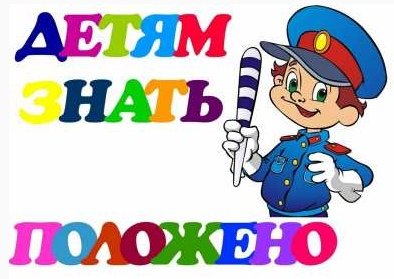 На дорогу выходить нельзя!Дорогу переходить можно только со взрослым, держась за руку;Переходить дорогу надо по переходу спокойным шагом;Пешеходы – это люди, которые идут по улице;Когда мы едем в автобусе, трамвае, нас называют пассажирами;Машины бывают разные – это транспорт. Машинами управляют шоферы (водители). Для машин  (транспорта) предназначена дорога (шоссе, мостовая);Когда мы едем в транспорте, нельзя высовываться из окна, надо держаться за руку мамы, папы, или поручень;Чтобы был порядок на дороге, чтобы не было аварий, чтобы пешеход не попал под машину, надо подчиняться сигналам светофора.Рекомендации родителям старших дошкольников по соблюдению ПДДВоспитывайте у ребенка привычку быть внимательным на улице, осторожным и осмотрительным.Наблюдайте за ситуациями на дороге, улице, за пешеходами и транспортом, светофором и обязательно обсуждайте с ребенком увиденное.Почитайте ребенку стихотворение по теме и обязательно побеседуйте с ним о прочитанном.На прогулке, по дороге в детский сад и домой закрепляйте знания, полученные ранее.Чаще задавайте ребенку проблемные вопросы, беседуйте с ним, обращайте внимание на свои действия (почему вы остановились перед переходом, почему именно в этом месте и т.д.)ходить по тротуару следует с правой стороны.прежде чем перейти дорогу, надо убедиться, что транспорта нет, посмотрев налево и направо, сделать шаг на проезжую часть, наклонившись вперед снова посмотреть по сторонам, а затем передвигаться.переходить дорогу надо по переходу спокойным шагом;необходимо подчинятся сигналу светофора.в транспорте нужно вести себя спокойно, разговаривать тихо, держаться за руку взрослого (поручни), чтобы не упасть.нельзя высовываться из окна автобуса, троллейбуса, высовывать в окно руки.входить в транспорт и выходить из него можно только когда он стоит.стоящий общественный транспорт не обходить ни спереди, ни сзади, а ждать, пока уедет.играть можно только во дворе.